Приложение 1к распоряжению Администрации городаот ____________ № _________Описание эмблемы, размещаемой на форменной одежде народныхдружинников, являющихся членами народных дружин, созданныхна территории города Сургута Эмблема, размещаемая на форменной одежде народных дружинников, являющихся членами народных дружин, созданных на территории города Сургута (далее – эмблема), представляет собой изображение стилизованного щита размером 120х100 мм, цвета фона – синий, край щита имеет окантовку золотистого цвета размером по высоте 5 мм. В верхней центральной части эмблемы располагается надпись, выполненная в две строки заглавными печатными буквами золотистого цвета «ГОРОД СУРГУТ». Размер букв в слове «ГОРОД» по высоте 5,5 мм, в слове «СУРГУТ» – 9 мм. Расстояние между надписями – 5 мм.В центральной части основания размещено изображение герба муниципального образования городской округ город Сургут в одноцветном исполнении. Герб обрамляется двумя дубовыми ветвями из шести листьев золотистого цвета в виде полукруга, размером 10 мм. В нижней части основания надпись золотистого цвета «народная дружина» размер букв по высоте 10 мм.Приложение 2к распоряжению Администрации городаот ____________ № _________Графическое изображение (рисунок) эмблемы, размещаемой на форменной одежде народных дружинников, являющихся членами народных дружин, созданных на территории города Сургута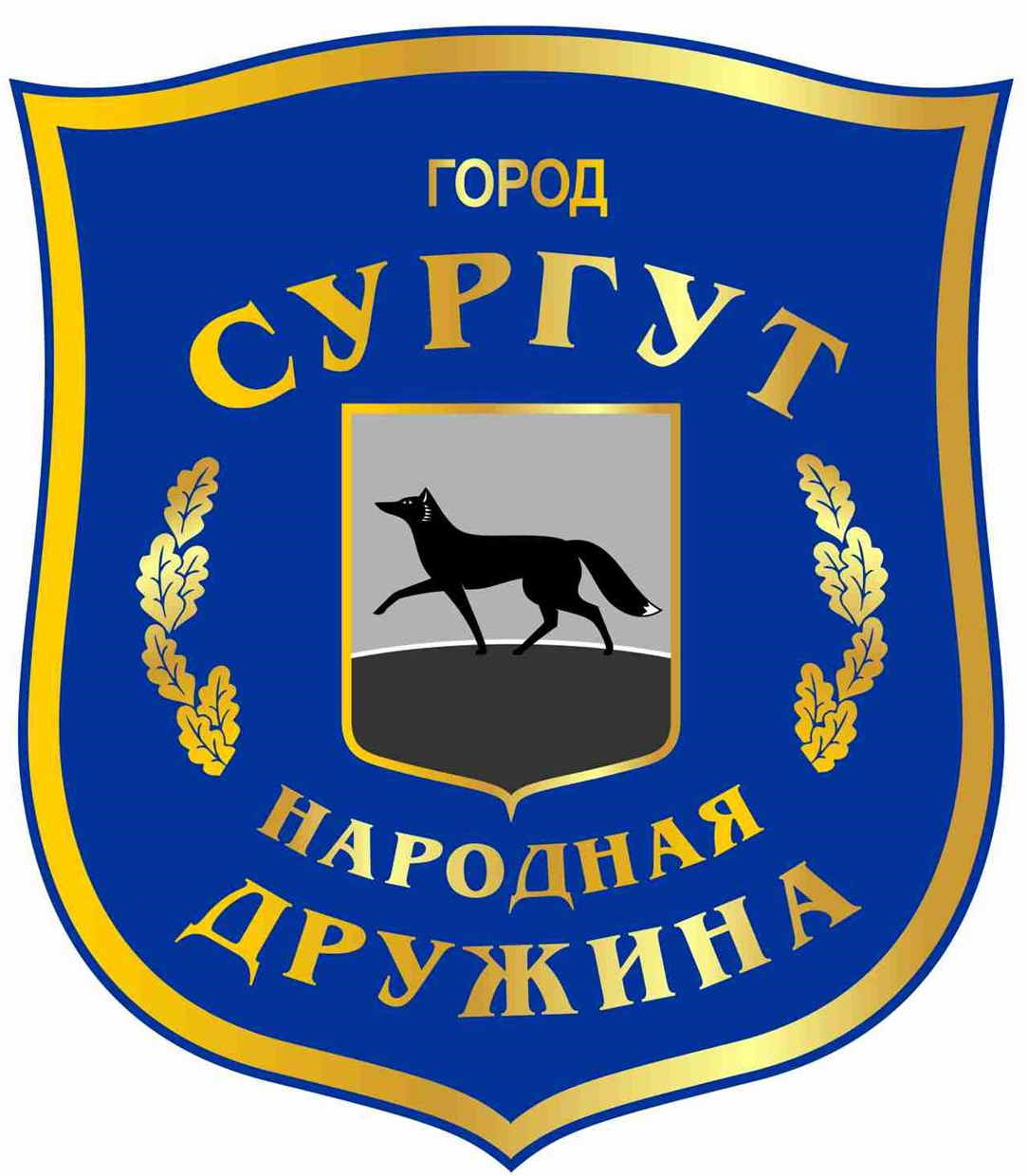 